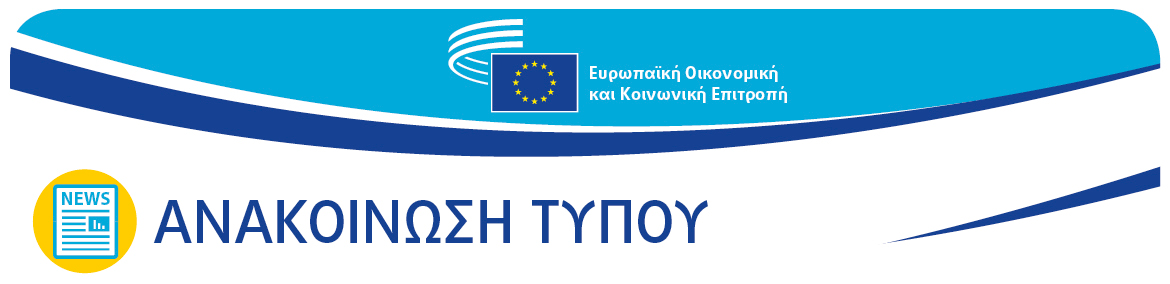 #YEYS2021: Η νέα γενιά της Ευρώπης αντιμετωπίζει προκλήσεις και εκφέρει γνώμη σχετικά με την κλιματική αλλαγήΣυγκεκριμένες προτάσεις διαβιβάστηκαν στον Εκτελεστικό Αντιπρόεδρο της Ευρωπαϊκής Επιτροπής Frans Timmermans από μαθητές λυκείου προερχόμενους από ολόκληρη την Ευρώπη, οι οποίοι έλαβαν μέρος σε εικονική Σύνοδο Κορυφής Νέων για το κλίμα που διοργάνωσε η Ευρωπαϊκή Οικονομική και Κοινωνική Επιτροπή (ΕΟΚΕ) στις 18-19 Μαρτίου 2021. «Οι νέοι Ευρωπαίοι έχουν λόγο για το μέλλον της ΕΕ: χωρίς τα αιτήματά σας για δράση, δεν θα υπήρχε η Ευρωπαϊκή Πράσινη Συμφωνία», δήλωσε ο κ. Timmermans χαιρετίζοντας την εκδήλωση Η δική σου Ευρώπη, η δική σου φωνή! 2021. «Έχω πραγματικά εντυπωσιαστεί από την εκ μέρους σας βαθιά κατανόηση του προβλήματος της κλιματικής αλλαγής και από τον τρόπο με τον οποίο μου παρουσιάσατε τις προτάσεις σας: αυτός είναι ο τρόπος για να ζήσετε μαζί και να κατανοήσετε ο ένας τον άλλον, καθώς είναι εξαιρετικά δύσκολο να μισήσετε ένα άτομο το οποίο μπορείτε να καταλάβετε», κατέληξε ο κ. Timmermans. Έπειτα από δύο ημέρες ζωηρών εικονικών συζητήσεων και διαλόγων, οι άνω των 234 μαθητών ηλικίας 16-18 ετών που συμμετείχαν στην εκδήλωση #YEYS2021 διατύπωσαν συγκεκριμένες συστάσεις, τις οποίες παρουσίασαν κατά τη διάρκεια τελικής συνόδου ολομέλειας.Οι μαθητές εκτέλεσαν το ρόλο μιας ομάδας ενδιαφερομένων σε προσομοίωση Διάσκεψης των Ηνωμένων Εθνών για την κλιματική αλλαγή (COP) και συνεργάστηκαν με άλλες ομάδες για την κατάρτιση σχεδίου για τον περιορισμό της υπερθέρμανσης του πλανήτη σε ασφαλή επίπεδα, αρκετά κάτω από του 1,5ºC, έως το τέλος του αιώνα. Οι ομάδες εκπροσώπησαν πραγματικούς τομείς και κλάδους, των οποίων οι δραστηριότητες και οι αποφάσεις επηρεάζουν την υπερθέρμανση του πλανήτη. Στις προτάσεις περιλαμβάνονταν τα εξής: 
Φύτευση δέντρων μέσα στην πόλη και εγκατάσταση κάθετων κήπων«Ecological-Manhattan-Project» για την ΕΕ, με επένδυση τεράστιων ποσών σε νέες τεχνολογίεςΕπένδυση σε περισσότερη εκπαίδευση για το ευρύ κοινόΕφαρμογή εξατομικευμένων πολιτικών ανταποκρινόμενων στις ιδιαίτερες συνθήκες κάθε χώρας Υποστήριξη της δάσωσης ως μιας από τις αποδοτικότερες μακροπρόθεσμες λύσεις για την αφαίρεση του διοξειδίου του άνθρακαΕισαγωγή υδρογόνου και βιοαερίου με παράλληλη σταδιακή κατάργηση των ορυκτών καυσίμωνΓεφύρωση του χάσματος μεταξύ ανεπτυγμένων και αναπτυσσόμενων χωρώνΤο τελικό σχέδιο που καταρτίστηκε από τους νέους Ευρωπαίους προέβλεπε αύξηση της θερμοκρασίας κατά +1,4°C έως το 2100, επιτυγχάνοντας έτσι τον στόχο του εν λόγω εγχειρήματος, και παρουσιάστηκε από οκτώ μαθητές.Τους μαθητές υποδέχθηκε η Christa Schweng, Πρόεδρος της ΕΟΚΕ, η οποία δήλωσε: «Είμαι γεμάτη ελπίδα για το μέλλον της Ευρώπης και πεπεισμένη ότι η επόμενη γενιά Ευρωπαίων βρίσκεται σε καλά χέρια. Χρειαζόμαστε μια πράσινη μετάβαση σε μια πράσινη οικονομία που να μην αφήνει κανέναν στο περιθώριο. Για να επιτευχθεί αυτό χρειαζόμαστε ενεργούς πολίτες, πράγμα το οποίο ξεκινά με τη συμμετοχή των νέων». Ο Cillian Lohan, Αντιπρόεδρος της ΕΟΚΕ αρμόδιος για την επικοινωνία, έκλεισε την εκδήλωση με τις ακόλουθες παρατηρήσεις: «Ελπίζω ότι η εμπειρία που αντλήσατε από την YEYS σάς έδωσε την επιθυμία να γίνετε ενεργοί πολίτες, καθώς χρειαζόμαστε τη συμμετοχή σας για ισχυρή δημοκρατία. Το κίνημα των νέων έδειξε ότι η αλλαγή μπορεί να προέλθει από τον δρόμο. Σήμερα προωθούμε αυτά τα αιτήματα για περισσότερη δράση με στόχο να αντηχήσουν στους διαδρόμους εξουσίας». Κατά τη διάρκεια της εκδήλωσης, οι μαθητές είχαν την ευκαιρία να ανταλλάξουν ιδέες και απόψεις με διάφορους προσκεκλημένους, όπως οι Βελγίδες ακτιβίστριες για το κλίμα Anuna de Wever και Adélaïde Charlier, ο Samuel Masse, Πρόεδρος του Ευρωπαϊκού Συμβουλίου Νέων Γεωργών, και η Ska Keller, συμπρόεδρος της Ομάδας των Πρασίνων/Ευρωπαϊκή Ελεύθερη Συμμαχία στο Ευρωπαϊκό Κοινοβούλιο, η οποία δήλωσε: «Δεν εφευρίσκουμε εκ νέου τον τροχό· έχουν ήδη πραγματοποιηθεί πολλές έρευνες! Γνωρίζουμε ποιες διαδικασίες πρέπει να υιοθετήσουμε και να εφαρμόσουμε σε εθνικό επίπεδο! Ο νόμος για το κλίμα αποτελεί εξαιρετικά σημαντικό βήμα! Αυτό οφείλεται πραγματικά στις έξωθεν πιέσεις και στη συμμετοχή των νέων». Γενικές πληροφορίες:
Μετά την ακύρωσή της λόγω της έξαρσης της νόσου COVID-19 τον Μάρτιο του 2020, η εμβληματική εκδήλωση της ΕΟΚΕ για τους νέους επέλεξε το 2021 33 σχολεία, ένα από κάθε ένα από τα 27 κράτη μέλη της ΕΕ και τις πέντε υποψήφιες προς ένταξη χώρες (Αλβανία, Βόρεια Μακεδονία, Μαυροβούνιο, Σερβία και Τουρκία) και ένα από το Ηνωμένο Βασίλειο. Μέσω αυτής της πρωτοβουλίας, η ΕΟΚΕ επιδιώκει να διασφαλίσει ότι οι απόψεις, οι εμπειρίες και οι ιδέες της νεότερης γενιάς λαμβάνονται υπόψη κατά τη χάραξη των πολιτικών της ΕΕ. Περισσότερες λεπτομέρειες για την YEYS 2021 είναι διαθέσιμες στην επίσημη ιστοσελίδα της εκδήλωσης.Για περισσότερες πληροφορίες μπορείτε να επικοινωνήσετε με τη:Μονάδα Τύπου της ΕΟΚΕ – Κατερίνα Σερίφη
+ 32 (0)2 546 9175aikaterini.serifi@eesc.europa.eu@EESC_PRESS   @youreurope ______________________________________________________________________________Η Ευρωπαϊκή Οικονομική και Κοινωνική Επιτροπή διασφαλίζει την εκπροσώπηση των διάφορων οικονομικών και κοινωνικών συνιστωσών της οργανωμένης κοινωνίας των πολιτών. Είναι θεσμικό όργανο με συμβουλευτικά καθήκοντα, που ιδρύθηκε από τη Συνθήκη της Ρώμης το 1957. Χάρη στον συμβουλευτικό της ρόλο, τα μέλη της, και συνεπώς και οι οργανώσεις που αυτά εκπροσωπούν, συμμετέχουν στη διαδικασία λήψης αποφάσεων της ΕΕ. Η ΕΟΚΕ αριθμεί 329 μέλη από ολόκληρη την ΕΕ. Τα μέλη της διορίζονται από το Συμβούλιο της Ευρωπαϊκής Ένωσης._______________________________________________________________________________Αριθ. 14/202119 Μαρτίου 2021